Publicado en Madrid el 14/02/2019 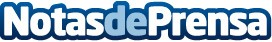 Gisela señala las principales novedades en la moda de verano de 2019Los estampados seguirán siendo importantes dentro de la moda femenina de verano, así como la confirmación de que el bañador ha vuelto para quedarse entre las preferencias del público para los baños de la etapa estivalDatos de contacto:Gisela Intimates951 55 55 10Nota de prensa publicada en: https://www.notasdeprensa.es/gisela-senala-las-principales-novedades-en-la Categorias: Nacional Moda Sociedad Consumo http://www.notasdeprensa.es